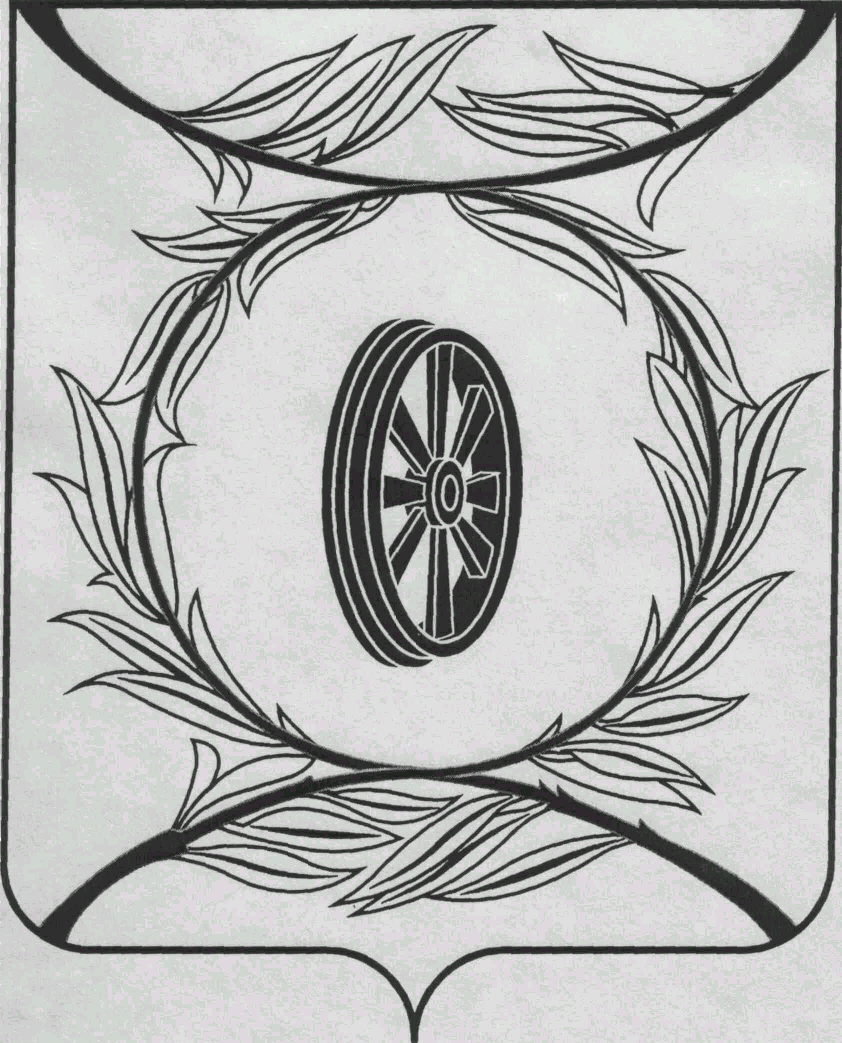 Челябинская областьСОБРАНИЕ ДЕПУТАТОВКАРТАЛИНСКОГО МУНИЦИПАЛЬНОГО РАЙОНАРЕШЕНИЕот  25 августа 2022 года № 332             О внесении изменений в решение Собрания депутатов Карталинского муниципального района                    от  26 августа 2011 года  № 234Рассмотрев ходатайство администрации Карталинского муниципального района, в соответствии с пунктом 2 статьи 37 Устава Карталинского муниципального района,Собрание депутатов Карталинского муниципального района РЕШАЕТ:1. Внести в решение Собрания депутатов Карталинского муниципального района от  26 августа 2011 года № 234 «Об оплате труда работников, занимающих должности, не отнесенные к должностям муниципальной службы, и осуществляющих техническое обеспечение деятельности органов местного самоуправления Карталинского муниципального района» (с изменениями от 27.10.2011 года № 264, от 26.01.2012 года № 298, от 29.11.2012 года № 461, от 24.12.2013 года № 628, от 14.12.2015 года № 39, от 30.06.2016года № 136,  от 26.01.2017 года № 227, от 30.11.2017 года № 374, от 28.02.2019 года №612, от 26.09.2019 года № 698, от 28.01.2021 года № 57, от 09.12.2021 года № 209, от 26.05.2022 года №306) следующие изменения:1)  таблицу «Размеры должностных окладов работников, занимающих должности, не отнесенные к должностям муниципальной службы и осуществляющих техническое обеспечение деятельности органов местного самоуправления Карталинского муниципального района» дополнить строкой следующего содержания: 2. Настоящее решение вступает в силу со дня его официального  опубликования.3. Настоящее решение направить главе Карталинского муниципального района для подписания и опубликования в средствах массовой информации.4. Настоящее решение разместить в официальном сетевом издании администрации Карталинского муниципального района в сети Интернет (http://www.kartalyraion.ru).Председатель Собрания депутатовКарталинского муниципального района					  Е.Н. СлинкинГлава Карталинского муниципального района                                                                          А.Г. ВдовинЗаместитель начальника отдела6800-7000